Информационное письмопо профилактики  наркоманииМы калечим жизнь своими безумствами и пороками, а потом жалуемся на беды, последовавшие за ними, и говорим, что несчастье заложено в самой природевещей.К. Боуви 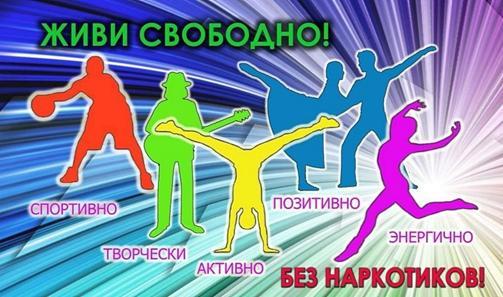 Генеральная Ассамблея ООН в 1987 году провозгласила 1 марта Международным днем борьбы с наркоманией и незаконным оборотом наркотиков, определив тем самым всю важность проблемы и проявив свою решимость расширять международное сотрудничество для достижения цели – мирового сообщества, свободного от наркомании. В этот день уместно еще раз сказать о том, что противостояние этой глобальной угрозе является задачей всего человечества.Сегодня по самым приблизительным оценкам специалистов от 3 до 4 % жителей планеты употребляют наркотики. Особенно гибельно злоупотребление в молодежной среде – поражается и настоящее и будущее общества, происходит физическая и социальная деградация наиболее социально активной и трудоспособной части населения. Современные наркотические средства способны сформировать наркотическую зависимость буквально за несколько приемов. Последствия этого заболевания чрезвычайно опасны, т.к. происходят грубые нарушения функций внутренних органов, нервной системы, повреждается головной мозг. Наркоманы способствуют распространению ВИЧ-инфекции, вирусных гепатитов, венерических болезней и других опасных инфекционных заболеваний. Среди наркоманов отмечается высокая частота криминогенного поведения и судимостей. Распространение наркомании занимает                              не последнее место и в числе причин высокой смертности, низкой рождаемости и низкой продолжительности жизни в республике.За 2020 год в Витебской области заболеваемость наркологическими расстройствами составила 189,68 на 100 тыс. населения (2222 человека) и снизилась к уровню 2019 года на 6,0 %. При этом заболеваемость наркоманиями выросла к уровню 2019 года на 44,0 %: взято на учет                             36 человек, что составило 3,07 на 100 тыс. населения (в 2019 году 25 и                      2,13 соответственно). Пациентов с зависимостью от токсических веществ выявлено 14 человек (2019 год – 6).Болезненность наркоманиями по области составила 37,05 на 100 тыс. населения (434 человека), снизилась к уровню 2019 года на 4,4 %                           (38,75 на 100 тысяч населения, или 454 человека), и остается одной из самых низких в стране (по Республике Беларусь – 79,2 на 100 тысяч населения). В Витебской области на 01.01.2021 под наблюдением                                            в наркологических кабинетах находилось 974 человека, употребляющих ПАВ, что ниже показателя 2019 года на 7,4 % (1052 чел.), из них                               808 (82,96 %) человек потребляют наркотические вещества (в 2019 году – 873 чел. (82,98 %), 166 человек (17,04 %) потребляют токсические вещества                      (в 2019 году – 179 чел., или 17,2 %). Состоит под наблюдением по нозологиям: зависимость от наркотических веществ – 434 человека, что составляет 37,05 на 100 тысяч населения, что ниже уровня 2019 года на 4,83 %                             (в 2019 году соответственно 456 и 38,75), несовершеннолетних нет;зависимость от ненаркотических веществ – 72 человека, что составило 6,15 на 100 тыс. населения и осталось практически на уровне 2019 года                        (73 и 6,23 соответственно);употребление наркотических веществ с вредными последствиями –        374 человека, что составляет 31,92 на 100 тысяч населения, что ниже уровня 2019 года на 10,74 % (419 чел. или 35,77 на 100 тыс. населения); употребление ненаркотических веществ с вредными последствиями                94 чел. или 8,02 на 100 тыс. населения, что ниже уровня 2019 года на 12,77 % (в 2019 году 106 чел. или 9,05 на 100 тыс. населения). Наибольшее распространение употребления наркотиков по-прежнему отмечается в крупных городах области (гг. Витебск, Орша, Полоцк, Новополоцк) и некоторых районах (Оршанский, Витебский, Толочинский).Большинство 69,19 % (674 чел.) потребителей наркотических и ненаркотических веществ составляет возрастная группа до 35 лет, из них 2,67 % несовершеннолетних (26 чел.).Среди зарегистрированных потребителей психоактивных веществ                    0,41 % составляют ученики школ, гимназий, лицеев (в 2019 г. – 0.38 %),                    1,85 % – учащиеся ПТУ (в 2019 г. – 2,47 %), 0,82 %  – студенты техникумов (в 2019г – 1.05%), 0.62 % – студенты ВУЗов (в 2019г – 0,95 %). Наблюдается снижение количества потребителей ПАВ среди учащейся молодежи.Большинство (74,85 %) учтенных потребителей ПАВ не работают; 74,54 % – не имеют собственной семьи; 10,99 % – разведены; 51,44 % – имеют судимость, из них 27,21 % судимы 2 и более раз, у 4,62 %  судимость связана с  незаконным оборотом наркотиков.Среди наблюдающихся наркопотребителей 338 человек употребляют наркотики опийной группы (опий, героин), что составляет 34,7 %,                           189 человек употребляют каннабиноиды (19,4 %), 98 человек употребляют психостимуляторы (10,06 %), 178 человек (18,28 %) употребляют другие виды наркотиков (синтетические каннабиноиды, альфа-PVP), 169 человек страдают полинаркоманией (17,35 %).В 2019 году отмечалось снижение количества проведенных в лечебных учреждениях области медицинских освидетельствований для установления факта употребления наркотических веществ – 645 (2019 г. – 862).С 2015 года в Полоцкой областной психиатрической больнице работает кабинет заместительной терапии. В программу заместительной терапии  принимаются наркозависимые из всех регионов области. С 01.10.2020 кабинет заместительной терапии открыт в г. Витебске                   на базе УЗ «Витебский областной клинический центр психиатрии и наркологии», на программе находится 10 человек.Также кабинет заместительной терапии открыт в г. Орша на базе психоневрологического диспансера.Для формирования опыта жизни без наркотиков (алкоголя) и навыков сопротивления влиянию среды в учреждениях здравоохранения внедрены реабилитационные программы: в стационаре УЗ «Витебский областной клинический центр психиатрии и наркологии», в УЗ «Лепельская областная психиатрическая больница», УЗ «Полоцкая областная психиатрическая больница». В 2020 году реабилитацию прошли 958 человек (в 2019 году – 1264 чел.).На базе подросткового наркологического отделения Центра по адресу: г. Витебск, Московский проспект, 64 (тел. 68 94 38) работает кабинет профилактики употребления наркотиков. В работе кабинета участвуют психологи, наркологи, психотерапевты. В кабинете имеется демонстрационный материал, видеотранслирующее оборудование. С лицами, допускающими немедицинское потребление наркотических средств, организована работа в двух возрастных категориях: с 14 до 16 лет;                                 с 16 до 18 лет. По вопросам лечения наркотической зависимости, в том числе анонимно, можно обратиться в стационар УЗ «Витебский областной клинический центр психиатрии и наркологии» по адресу: пос. Витьба,                      ул. Центральная, 1-а, тел.(8-0212) 69-29-85 или в диспансер по адресу:                                  г. Витебск, ул. Коммунистическая, 6, тел. (8-0212) 60-29-15. Анонимная помощь оказывается специалистами Центра по адресу: г. Витебск,                             ул. В.Терешковой, 30 (поликлиника № 1 г.Витебска, 4-й этаж), телефон анонимной регистратуры (8-0212) 61 45 76. Круглосуточно работает телефон доверия (8-0212) 61-60-60. По вопросам  реабилитации можно обращаться  ежедневно с 8.00 – до 14.00  по адресу: г. Полоцк, ул. 23-х  Гвардейцев, 4а, тел. (8-02144) 43 57 37 – регистратура,  (8-02144) 43 41 84 – наркологическое отделение стационара, отделение реабилитации зависимостей. 